SANT KARSHNI PUBLIC SCHOOL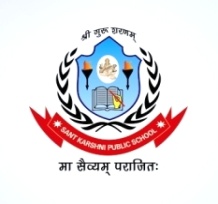 Jalesar Road SadabadAffiliated to CBSE (No.-2131984)Ph. 7830730300, 7500401700Email.id:- kpssadabad@gmail.comWebsite: www.santkarshnipublicschool.inHOLIDAY HOMEWORK 2023-24CLASS- IENGLISH : WORKSHEET TASK- 1 to 5(1.Naming words (Noun), 2. Capital Letters, 3. Days of the week , 4. Action words(verb), 5. Doing words (Verb)MATHSWORKSHEET TASK- 1 to 8 (Numbers (One to Nine), 2. Forward and Reverse order, 3. Play with numbers, 4. Grouping, 5. Greater, less and equal, 6. Ascending and Descending order, 7. Addition, 8. Addition on Number Line.)EVS WORKSHEET TASK- 1 to 6 (1. Myself, 2. My Body, 3. Our Body Helps us, 4. Our Sense organs, 5. Taking care of Body, 6. Objects of Daily use.)COMPUTER WORKSHEET TASK- 1 to 3 (1. Computer parts, 2. Keyboard, 3. Uses of computer)HINDIWORKSHEET TASK- 1 ls 7] ¼1-Hkk’kk] 2- Hkk’kk ds izdkj] 3- o.kZ] 4- Loj] 5- O;atu] 6- o.kZ dk  Kku] 7- “kCn dh jpuk½Hindi Writing Book & page no. 5 to 15.English writing book - page no. 3 to 10. Complete your holiday homework in holiday homework book (Book name – Smart Activities for holidays)Note:- Summer holiday homework is available on school website:- www.santkarshnipublicschool.in and respective classes whatsapp groups. 